ХМЕЛЬНИЦЬКА МІСЬКА РАДАВИКОНАВЧИЙ КОМІТЕТ РIШЕННЯ  від ________________2  № _______                                                         Розглянувши клопотання відділу планування діяльності та стратегічного розвитку комунальних підприємств, керуючись Законом України «Про місцеве самоврядування в Україні», постановою Кабінету Міністрів України від 09.03.2006 р. №268 «Про упорядкування структури та умов оплати праці працівників апарату органів виконавчої влади, органів прокуратури, судів та інших органів», наказом Національного агентства України з питань державної служби від 07.11.2019 №203-19 «Про затвердження Типових професійно-кваліфікаційних характеристик посадових осіб місцевого самоврядування», виконавчий комітет міської радиВИРІШИВ:1. Внести на розгляд сесії міської ради пропозицію про затвердження нової редакції  Положення про відділ планування діяльності та стратегічного розвитку комунальних підприємств Хмельницької міської ради, згідно з додатком, яке доручити підписати завідувачу відділу Тришневському Е.Ю.2. Контроль за виконанням рішення покласти на заступника міського голови               М. Ваврищука.Міський голова                                                                                         Олександр СИМЧИШИНПОГОДЖЕНО:Керуючий справамивиконавчого комітету                                                                        Юлія САБІЙСекретар міської ради                                                                        Віталій ДІДЕНКОЗаступник міського голови                                                                Микола ВАВРИЩУКНачальник управління правовогозабезпечення та представництва                                                      Лілія ДЕМЧУКНачальник відділу кадрової роботи та з питань служби в органах місцевого самоврядування                                 Ігор КОСТЕНЕЦЬКИЙВ.о. начальника загального відділу                                                 Сергій ОТРОЩЕНКОЗавідувач відділу планування діяльності тастратегічного розвитку комунальних підприємств                                                                Едвард ТРИШНЕВСЬКИЙПро внесення на розгляд сесії міської ради пропозиції про затвердження нової редакції Положення про відділ планування діяльності та стратегічного розвитку комунальних підприємств Хмельницької міської ради                             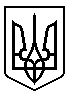 